  ANEXO 1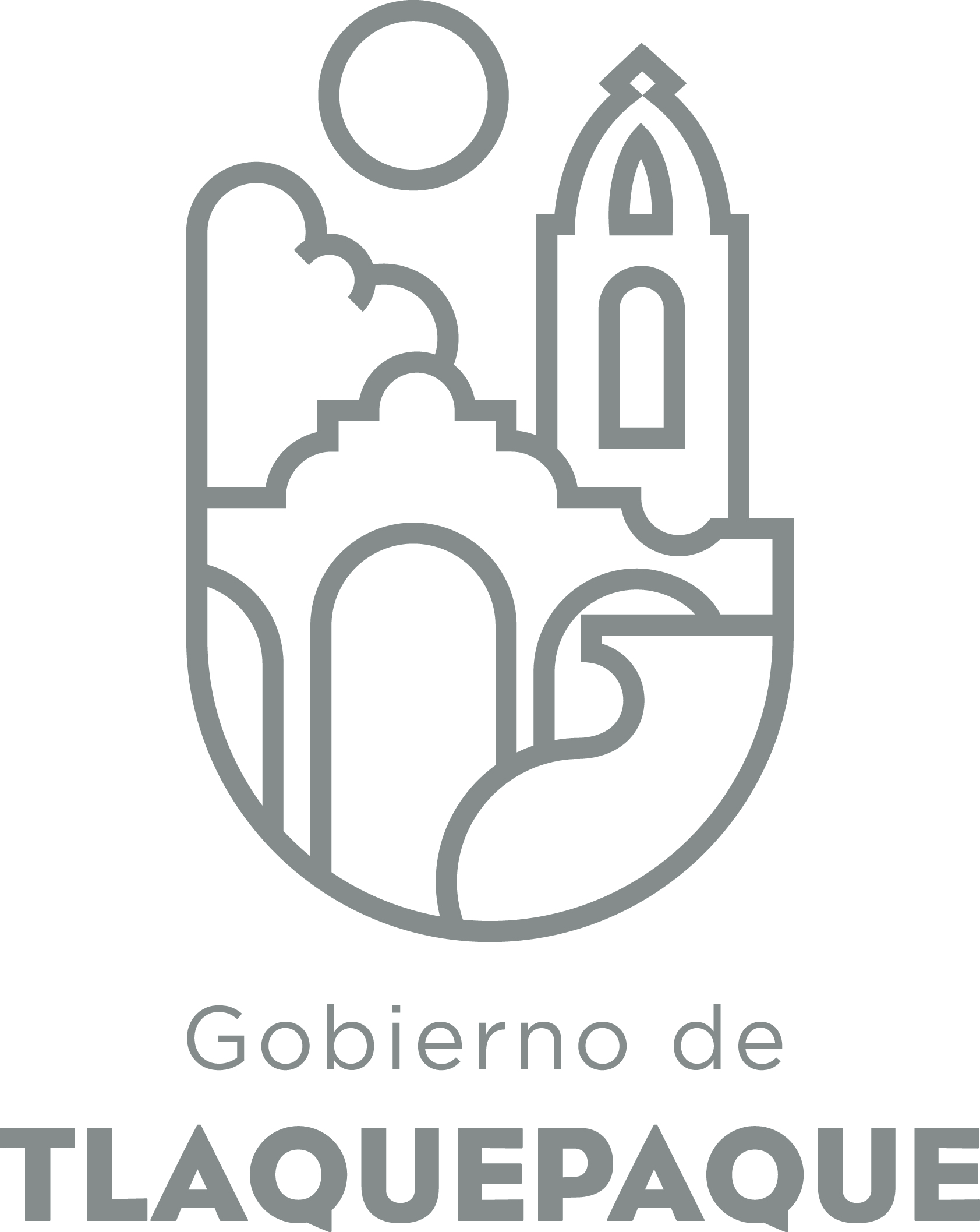 1.- DATOS GENERALESANEXO 22.- OPERACIÓN DE LA PROPUESTA DIRECCIÓN GENERAL DE POLÍTICAS PÚBLICASCARATULA PARA LA ELABORACIÓN DE PROYECTOS.A)Nombre del programa/proyecto/servicio/campañaA)Nombre del programa/proyecto/servicio/campañaA)Nombre del programa/proyecto/servicio/campañaA)Nombre del programa/proyecto/servicio/campañaConstruyendo en mi BarrioConstruyendo en mi BarrioConstruyendo en mi BarrioConstruyendo en mi BarrioConstruyendo en mi BarrioConstruyendo en mi BarrioEjeEje11B) Dirección o Área ResponsableB) Dirección o Área ResponsableB) Dirección o Área ResponsableB) Dirección o Área ResponsableIMJUVET. CONSTRUCCION DE LA COMUNIDAD. PARTICIPACION CIUDADANA. COMUDE. EDUCACION Y CULTURA. BIBLOTECAS. MEDIO AMBIENTE. IMMUJERES.IMJUVET. CONSTRUCCION DE LA COMUNIDAD. PARTICIPACION CIUDADANA. COMUDE. EDUCACION Y CULTURA. BIBLOTECAS. MEDIO AMBIENTE. IMMUJERES.IMJUVET. CONSTRUCCION DE LA COMUNIDAD. PARTICIPACION CIUDADANA. COMUDE. EDUCACION Y CULTURA. BIBLOTECAS. MEDIO AMBIENTE. IMMUJERES.IMJUVET. CONSTRUCCION DE LA COMUNIDAD. PARTICIPACION CIUDADANA. COMUDE. EDUCACION Y CULTURA. BIBLOTECAS. MEDIO AMBIENTE. IMMUJERES.IMJUVET. CONSTRUCCION DE LA COMUNIDAD. PARTICIPACION CIUDADANA. COMUDE. EDUCACION Y CULTURA. BIBLOTECAS. MEDIO AMBIENTE. IMMUJERES.IMJUVET. CONSTRUCCION DE LA COMUNIDAD. PARTICIPACION CIUDADANA. COMUDE. EDUCACION Y CULTURA. BIBLOTECAS. MEDIO AMBIENTE. IMMUJERES.EstrategiaEstrategia1.51.5C)  Problemática que atiende la propuestaC)  Problemática que atiende la propuestaC)  Problemática que atiende la propuestaC)  Problemática que atiende la propuestaHacer participes a los jóvenes en el mejoramiento de su comunidad.Hacer participes a los jóvenes en el mejoramiento de su comunidad.Hacer participes a los jóvenes en el mejoramiento de su comunidad.Hacer participes a los jóvenes en el mejoramiento de su comunidad.Hacer participes a los jóvenes en el mejoramiento de su comunidad.Hacer participes a los jóvenes en el mejoramiento de su comunidad.Línea de AcciónLínea de AcciónC)  Problemática que atiende la propuestaC)  Problemática que atiende la propuestaC)  Problemática que atiende la propuestaC)  Problemática que atiende la propuestaHacer participes a los jóvenes en el mejoramiento de su comunidad.Hacer participes a los jóvenes en el mejoramiento de su comunidad.Hacer participes a los jóvenes en el mejoramiento de su comunidad.Hacer participes a los jóvenes en el mejoramiento de su comunidad.Hacer participes a los jóvenes en el mejoramiento de su comunidad.Hacer participes a los jóvenes en el mejoramiento de su comunidad.No. de PP EspecialNo. de PP EspecialD) Ubicación Geográfica / Cobertura  de ColoniasD) Ubicación Geográfica / Cobertura  de ColoniasD) Ubicación Geográfica / Cobertura  de ColoniasD) Ubicación Geográfica / Cobertura  de ColoniasSan Pedrito, San Martin de las flores, Tateposco, Calerilla, La ladrillera, Santa María Tequepexpan, Las juntas, Cabecera municipal, López Cotilla, San Anita, Loma Bonita, San Sebastianito, Toluquilla.San Pedrito, San Martin de las flores, Tateposco, Calerilla, La ladrillera, Santa María Tequepexpan, Las juntas, Cabecera municipal, López Cotilla, San Anita, Loma Bonita, San Sebastianito, Toluquilla.San Pedrito, San Martin de las flores, Tateposco, Calerilla, La ladrillera, Santa María Tequepexpan, Las juntas, Cabecera municipal, López Cotilla, San Anita, Loma Bonita, San Sebastianito, Toluquilla.San Pedrito, San Martin de las flores, Tateposco, Calerilla, La ladrillera, Santa María Tequepexpan, Las juntas, Cabecera municipal, López Cotilla, San Anita, Loma Bonita, San Sebastianito, Toluquilla.San Pedrito, San Martin de las flores, Tateposco, Calerilla, La ladrillera, Santa María Tequepexpan, Las juntas, Cabecera municipal, López Cotilla, San Anita, Loma Bonita, San Sebastianito, Toluquilla.San Pedrito, San Martin de las flores, Tateposco, Calerilla, La ladrillera, Santa María Tequepexpan, Las juntas, Cabecera municipal, López Cotilla, San Anita, Loma Bonita, San Sebastianito, Toluquilla.Vinc al PNDVinc al PNDE) Nombre del Enlace o ResponsableE) Nombre del Enlace o ResponsableE) Nombre del Enlace o ResponsableE) Nombre del Enlace o ResponsableSaúl Rene Blanco Vázquez3315447109reneblancoimjuvet@gmail.comSaúl Rene Blanco Vázquez3315447109reneblancoimjuvet@gmail.comSaúl Rene Blanco Vázquez3315447109reneblancoimjuvet@gmail.comSaúl Rene Blanco Vázquez3315447109reneblancoimjuvet@gmail.comSaúl Rene Blanco Vázquez3315447109reneblancoimjuvet@gmail.comSaúl Rene Blanco Vázquez3315447109reneblancoimjuvet@gmail.comVinc al PEDVinc al PEDF) Objetivo específicoF) Objetivo específicoF) Objetivo específicoF) Objetivo específicoProyectos colectivos en beneficio de su comunidad realizados.Proyectos colectivos en beneficio de su comunidad realizados.Proyectos colectivos en beneficio de su comunidad realizados.Proyectos colectivos en beneficio de su comunidad realizados.Proyectos colectivos en beneficio de su comunidad realizados.Proyectos colectivos en beneficio de su comunidad realizados.Vinc al PMetDVinc al PMetDG) Perfil de la población atendida o beneficiariosG) Perfil de la población atendida o beneficiariosG) Perfil de la población atendida o beneficiariosG) Perfil de la población atendida o beneficiariosJóvenes de entre 15 a 18 añosJóvenes de entre 15 a 18 añosJóvenes de entre 15 a 18 añosJóvenes de entre 15 a 18 añosJóvenes de entre 15 a 18 añosJóvenes de entre 15 a 18 añosJóvenes de entre 15 a 18 añosJóvenes de entre 15 a 18 añosJóvenes de entre 15 a 18 añosJóvenes de entre 15 a 18 añosH) Tipo de propuestaH) Tipo de propuestaH) Tipo de propuestaH) Tipo de propuestaH) Tipo de propuestaJ) No de BeneficiariosJ) No de BeneficiariosK) Fecha de InicioK) Fecha de InicioK) Fecha de InicioFecha de CierreFecha de CierreFecha de CierreFecha de CierreProgramaCampañaServicioProyectoProyectoHombresMujeresJunio 2016Junio 2016Junio 2016Noviembre 2016Noviembre 2016Noviembre 2016Noviembre 2016x165247FedEdoMpioxxxxI) Monto total estimadoI) Monto total estimadoI) Monto total estimadoFuente de financiamientoFuente de financiamientoA) Principal producto esperado (base para el establecimiento de metas) Proyectos concretados por los grupos de jóvenes.Proyectos concretados por los grupos de jóvenes.Proyectos concretados por los grupos de jóvenes.Proyectos concretados por los grupos de jóvenes.Proyectos concretados por los grupos de jóvenes.B)Actividades a realizar para la obtención del producto esperadoConectando Ciudadanía. Especialización. Cooperativo. Replica en Colonias. Feria.Conectando Ciudadanía. Especialización. Cooperativo. Replica en Colonias. Feria.Conectando Ciudadanía. Especialización. Cooperativo. Replica en Colonias. Feria.Conectando Ciudadanía. Especialización. Cooperativo. Replica en Colonias. Feria.Conectando Ciudadanía. Especialización. Cooperativo. Replica en Colonias. Feria.Indicador de Resultados vinculado al PMD según Línea de Acción Indicador vinculado a los Objetivos de Desarrollo Sostenible AlcanceCorto PlazoMediano PlazoMediano PlazoMediano PlazoLargo PlazoAlcanceC) Valor Inicial de la MetaValor final de la MetaValor final de la MetaNombre del indicadorFormula del indicadorFormula del indicador500412412EstratégicoProyectos realizados.Proyectos realizados.Clave de presupuesto determinada en Finanzas para la etiquetación de recursosClave de presupuesto determinada en Finanzas para la etiquetación de recursosClave de presupuesto determinada en Finanzas para la etiquetación de recursosCronograma Anual  de ActividadesCronograma Anual  de ActividadesCronograma Anual  de ActividadesCronograma Anual  de ActividadesCronograma Anual  de ActividadesCronograma Anual  de ActividadesCronograma Anual  de ActividadesCronograma Anual  de ActividadesCronograma Anual  de ActividadesCronograma Anual  de ActividadesCronograma Anual  de ActividadesCronograma Anual  de ActividadesCronograma Anual  de ActividadesD) Actividades a realizar para la obtención del producto esperado 201720172017201720172017201720172017201720172017D) Actividades a realizar para la obtención del producto esperado ENEFEBMZOABRMAYJUNJULAGOSEPOCTNOVDICSe dará seguimiento a este programa con la segunda generación de jóvenes beneficiadosxxxxxxx